新一代地方检索分析网站高级用户注册申请流程登陆国家知识产权公共服务网http://ggfw.cnipa.gov.cn:8010/PatentCMS_Center/在首页选择‘检索查询’栏目后进入‘专利检索与分析系统’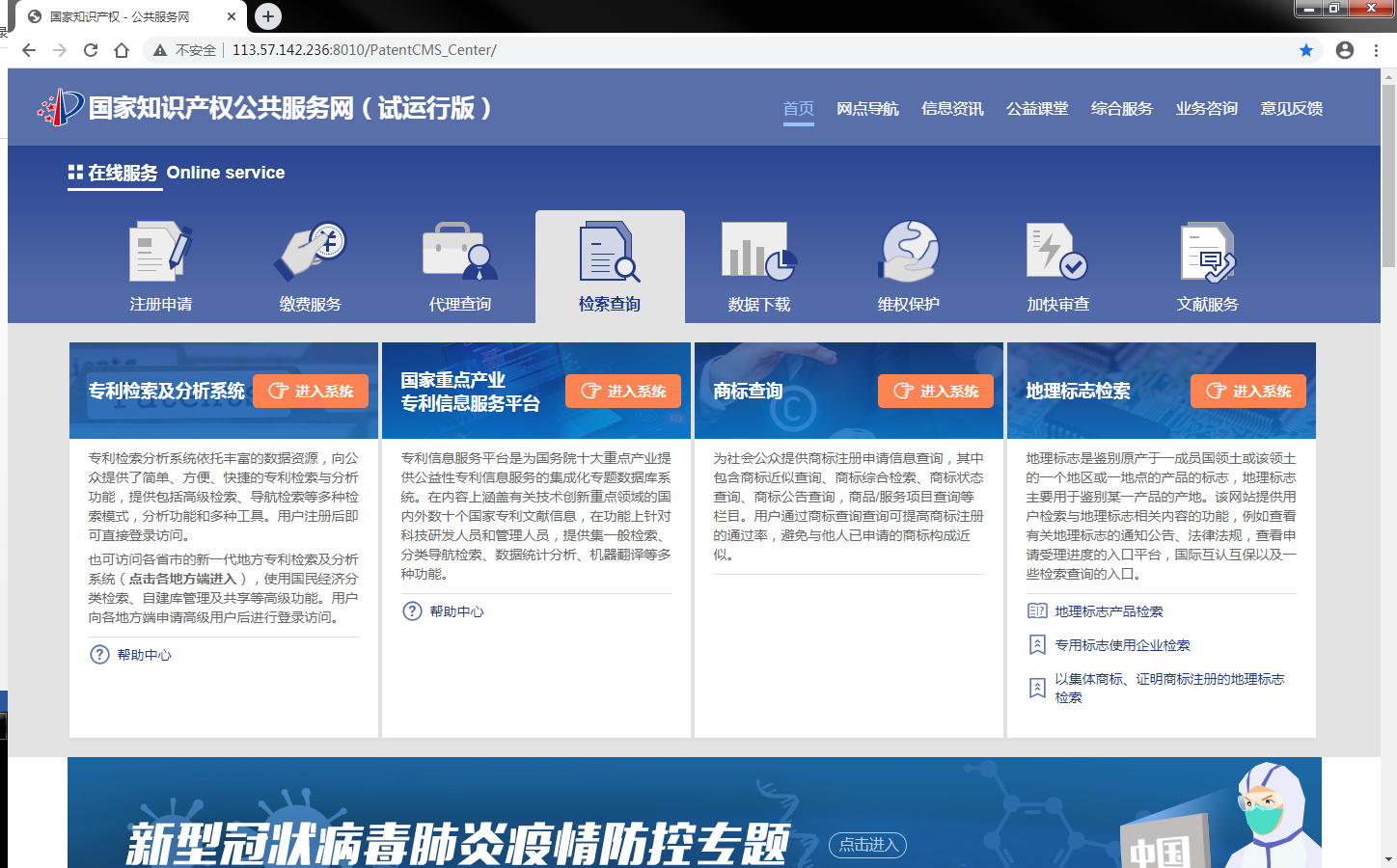 2. 进入到国家知识产权局专利检索及分析栏目，查看用户所在省市当前已部署的地方站点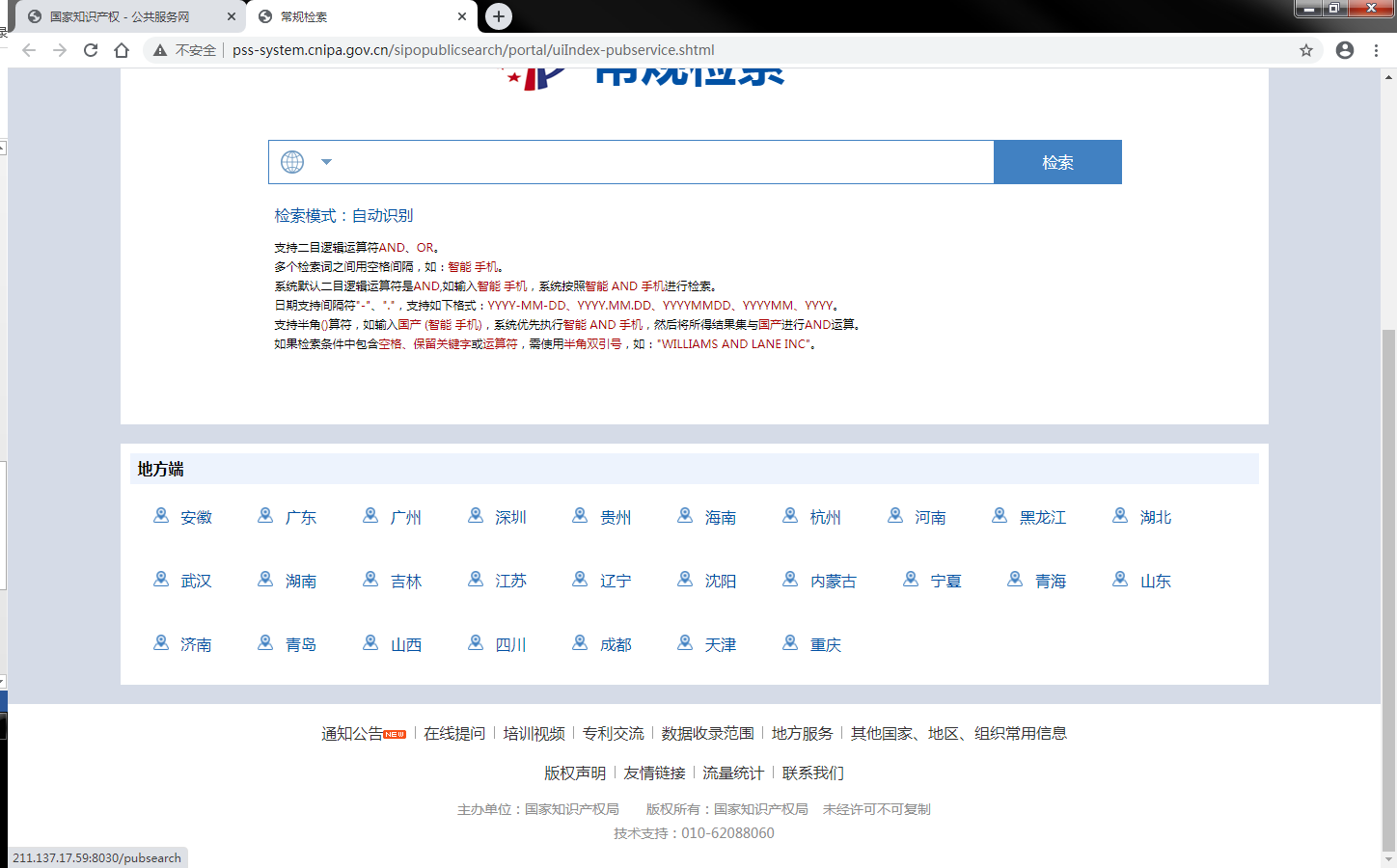 点击用户所在地的地方端以辽宁为例，点击进入 阅读免责声明等其他信息，点击 同意 后，进入该网站；注：用户请务必选择 所在地对应的地方端或对应分配的地方端， 进行使用并注册，管理员会根据用户填写的信息进行审核。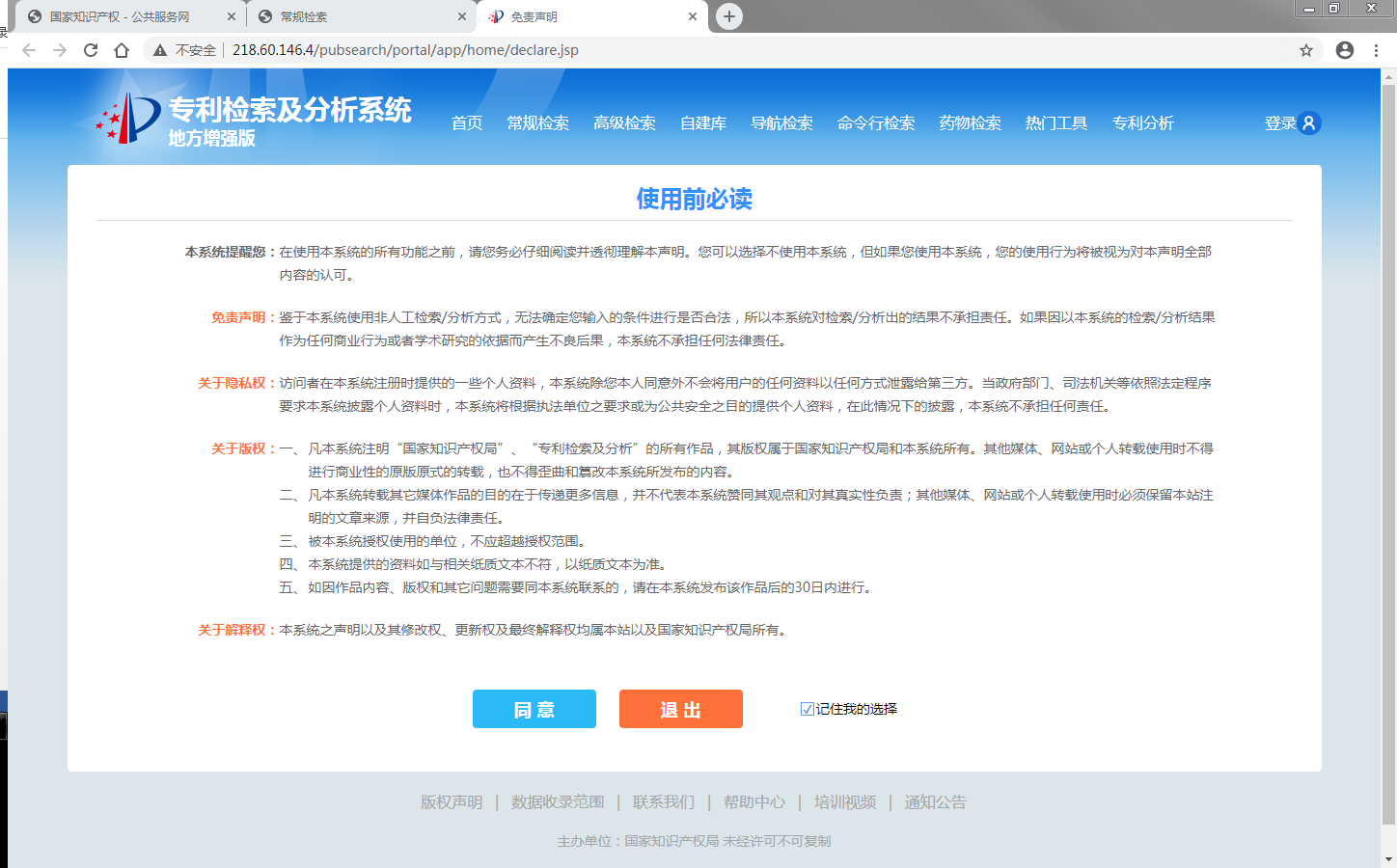 进入新一代专利检索及分析系统点击右上角的登录按钮，进入登录界面，选择“立刻注册”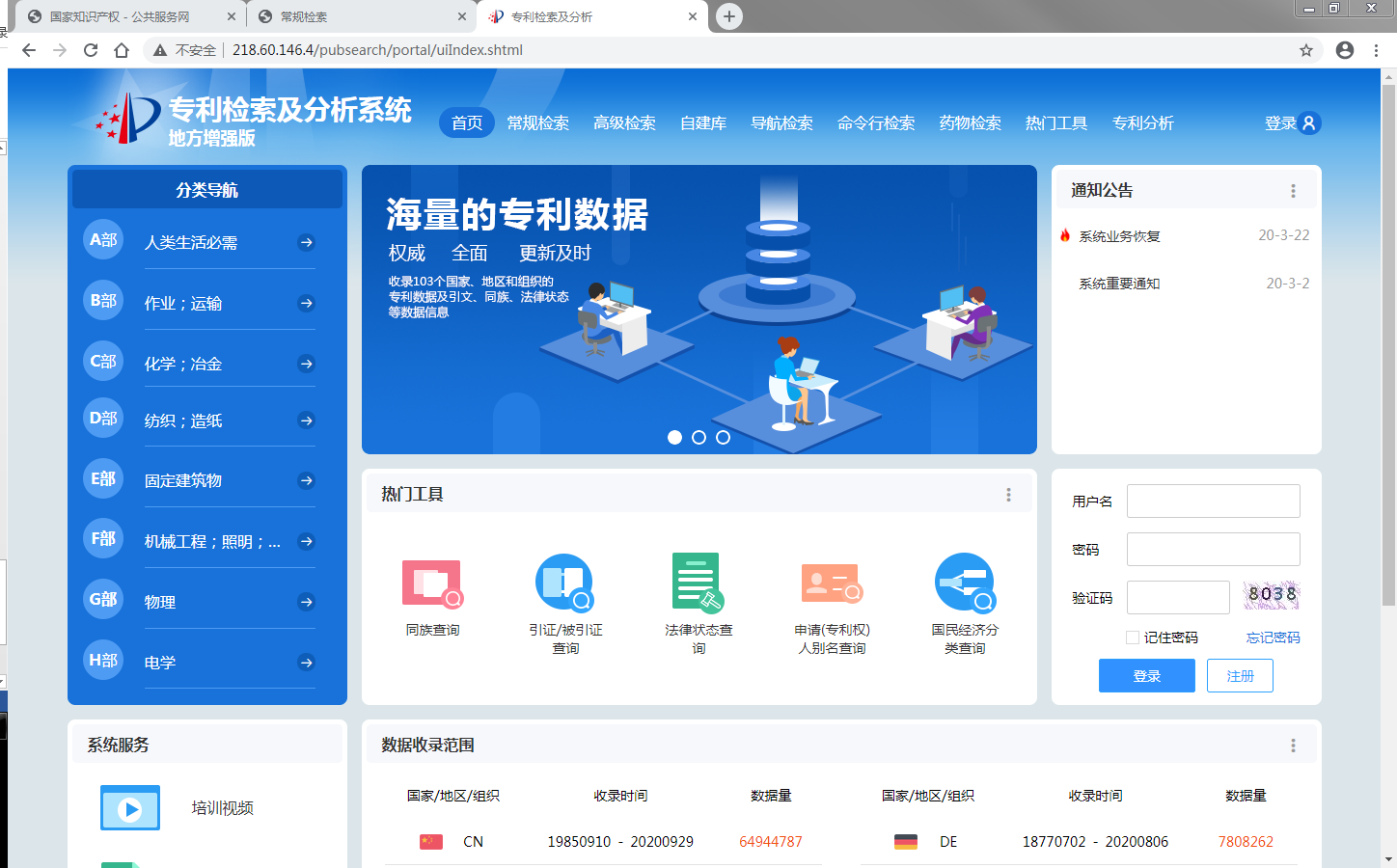 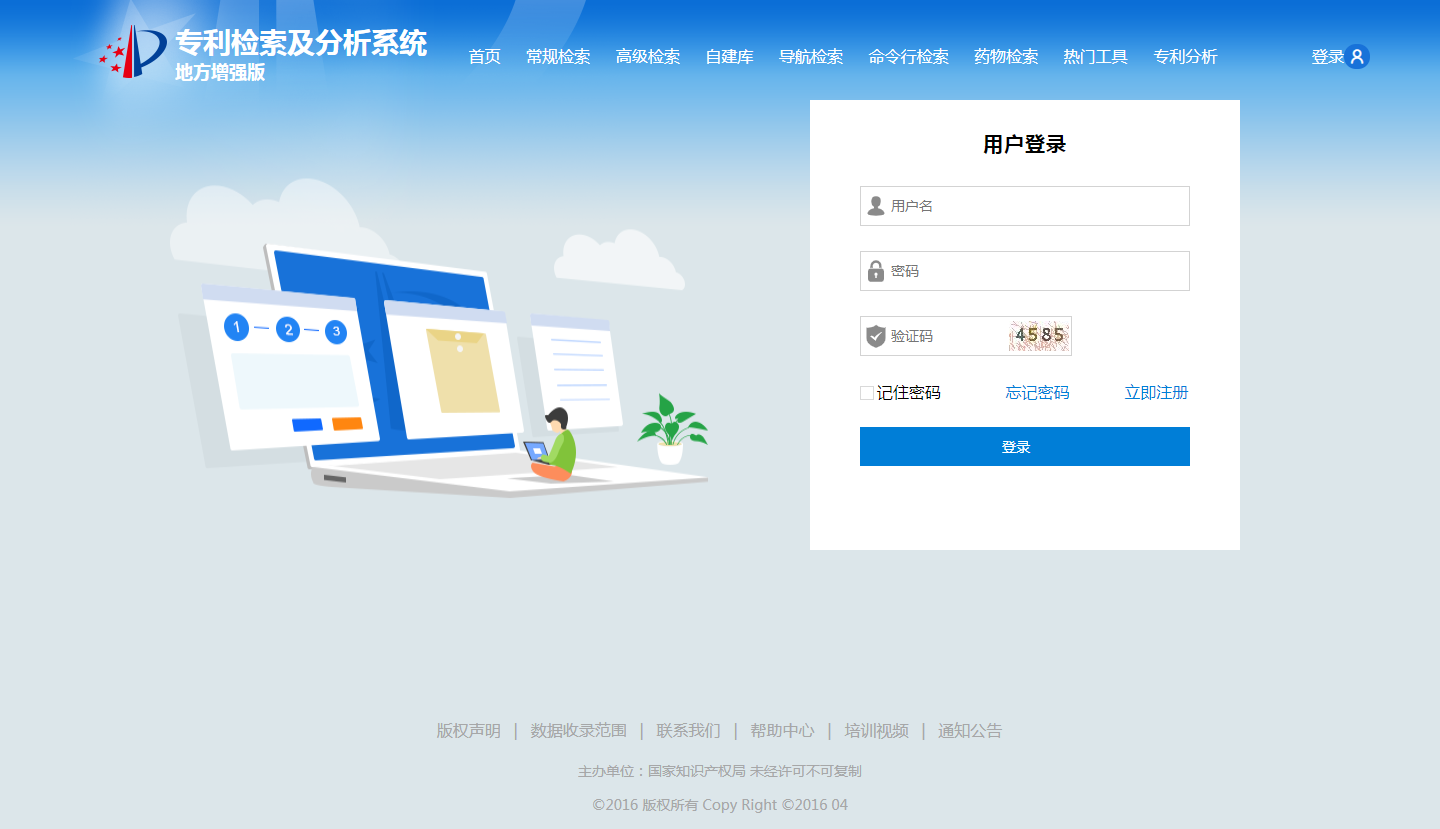 填写注册用户信息填写用户信息（需要准备一个有效的邮箱，来接收验证码）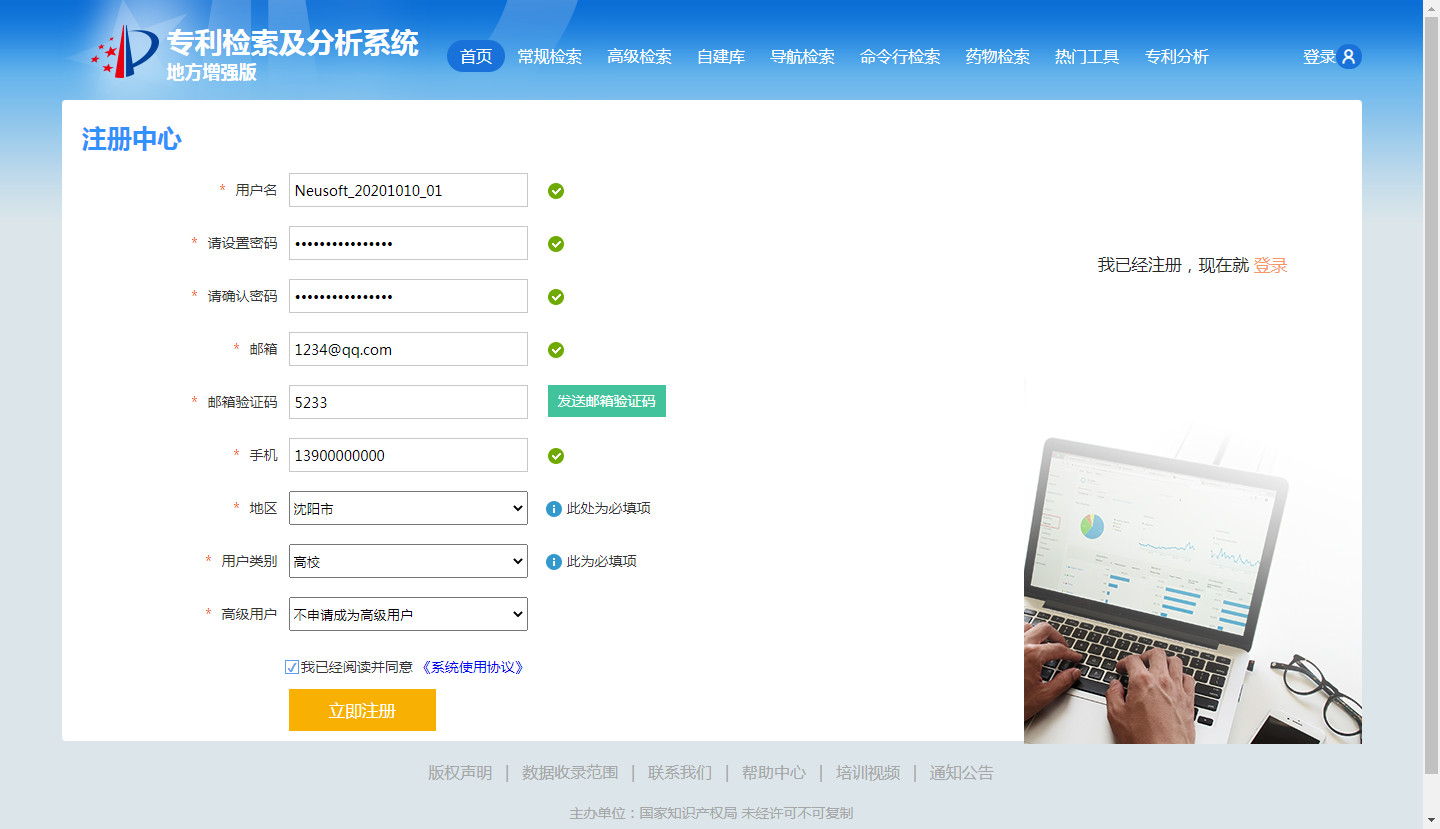 点击 立即注册 ；显示注册成功页面，表示注册完毕，成为该网站的 普通用户，若希望使用高级功能，请将最后一项选择为 申请成为高级用户，然后点击 下一步，继续填写高级用户所需信息，如下图所示。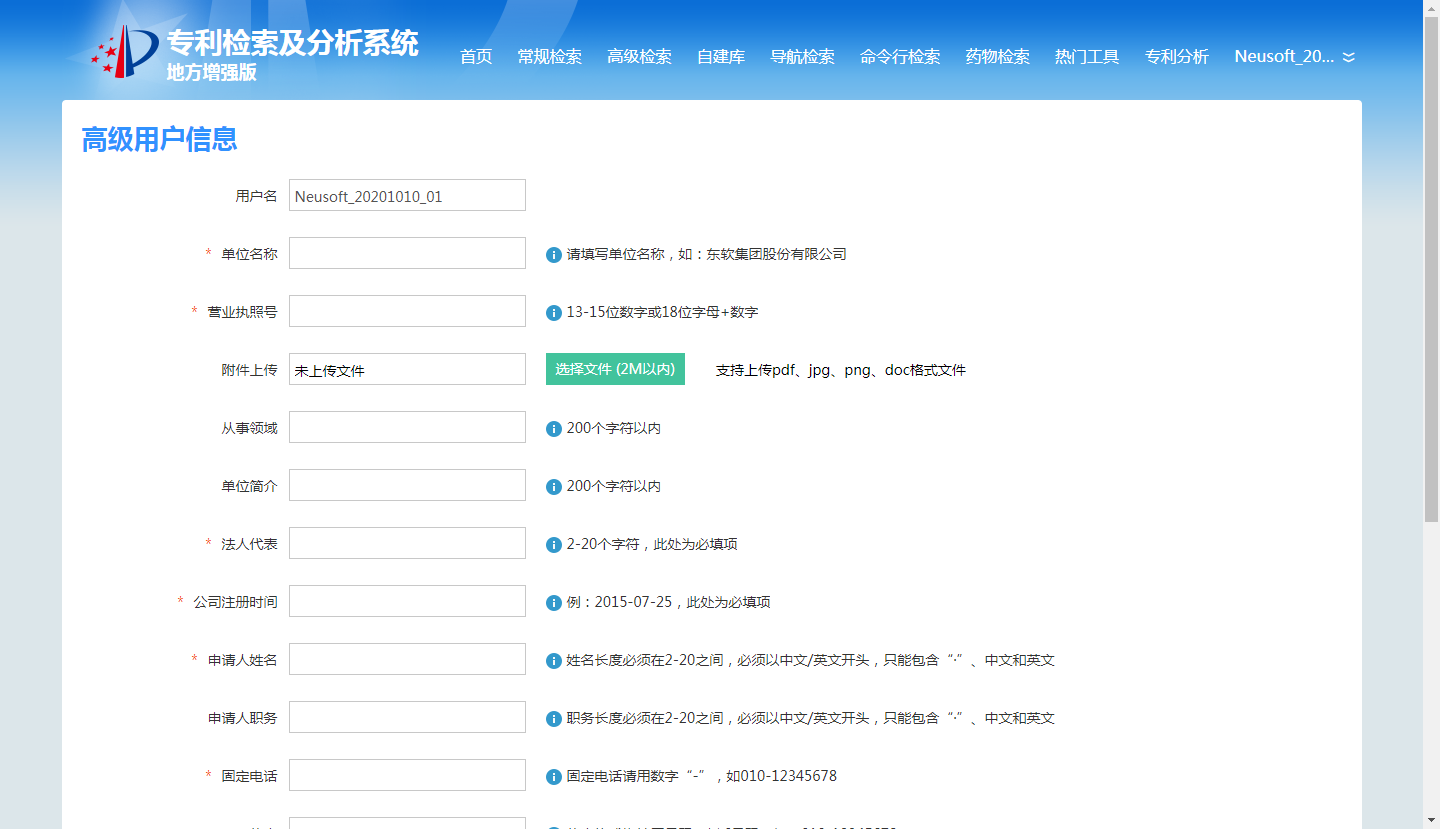 注：高级用户信息是为通过地方审核用，不设格式营业执照可选择上传附件，支持上传pdf、jpg、png、doc格式文件，文件大小限制在2MB以下（上传有效附件）；若因单位性质无营业执照号，则填写营业执照号一栏填写“无”若因单位性质无法人代表，则法人代表一栏填写负责人姓名，例如高校可填写党委书记或校长注：若您已经注册了该网站的普通用户，可以登陆之后，点击右上角维护资料–申请高级用户 继续填写高级	用户申请信息，如下图所示。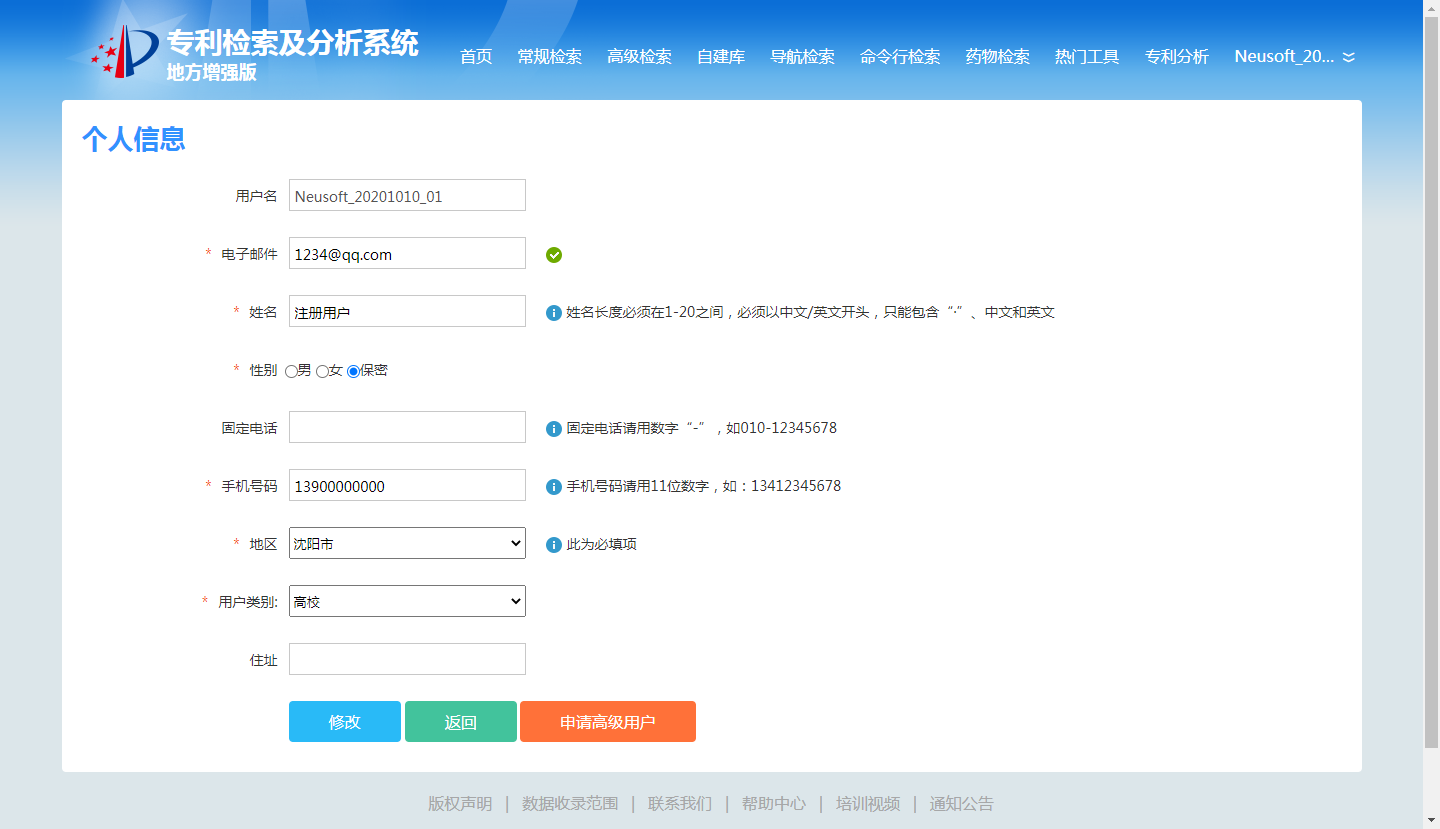 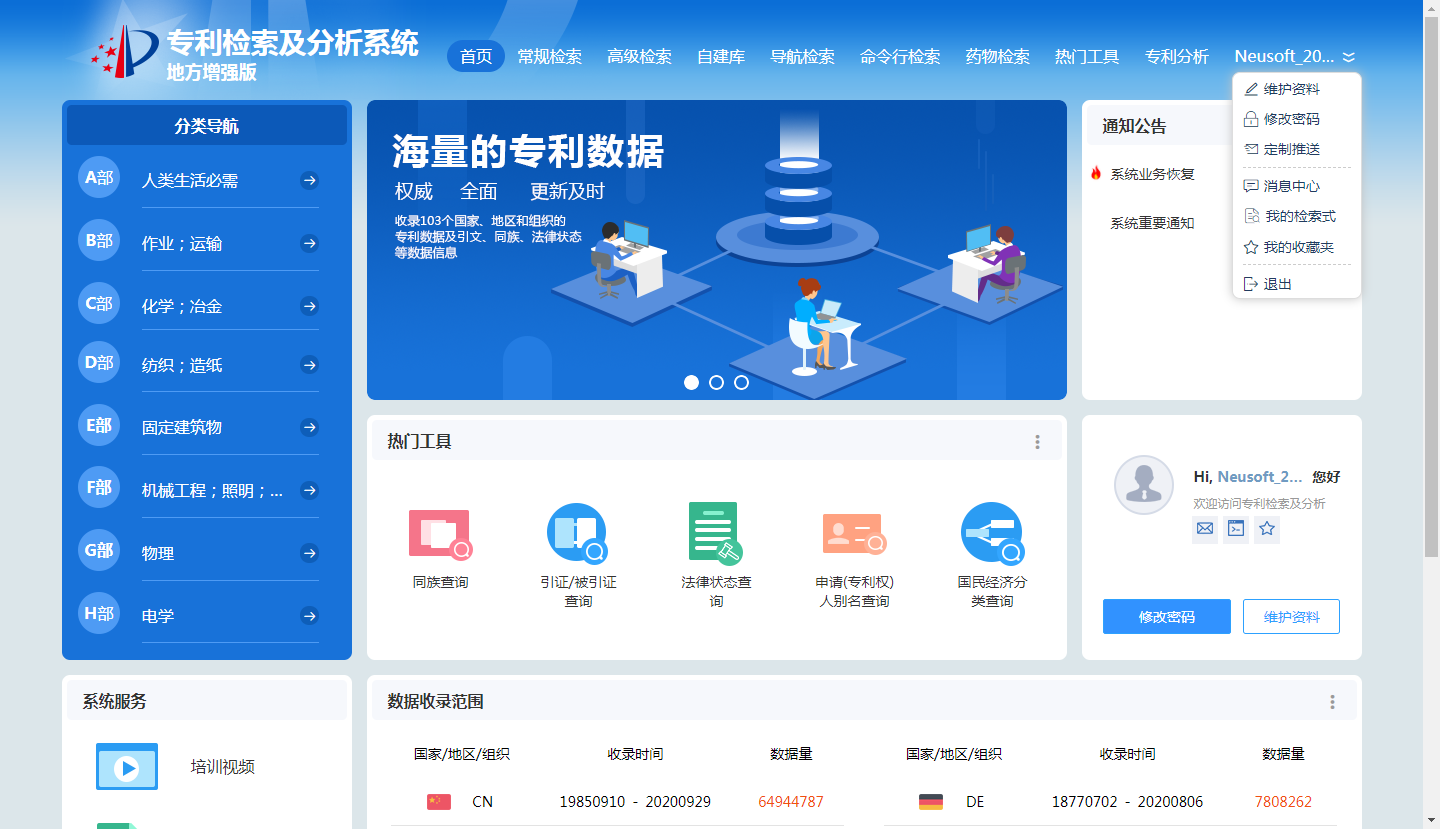 填写高级用户信息5.等待地方管理员审核高级用户信息填写完毕后，等待后台管理员审核。在被审批通过成为 高级用户之前，所有用户均为本网站的普通用户；审批结果将会发送到 填写的注册邮箱中，并通过站内信告知（登录网站后的站内右下角弹窗显示）；若审批通过，您将可以使用本网站相关的高级功能；若审批被驳回，管理员会将驳回的原因发送到您的邮箱中，请根据要求重新填写高级用户信息再进行提交；